Объемная аппликация «Лев»Для детей 3-6 лет(Дети 3-4 года только готовые детали приклеивают под контролем родителей, а дети  5-6 лет вырезают и приклеивают сами под руководством родителей)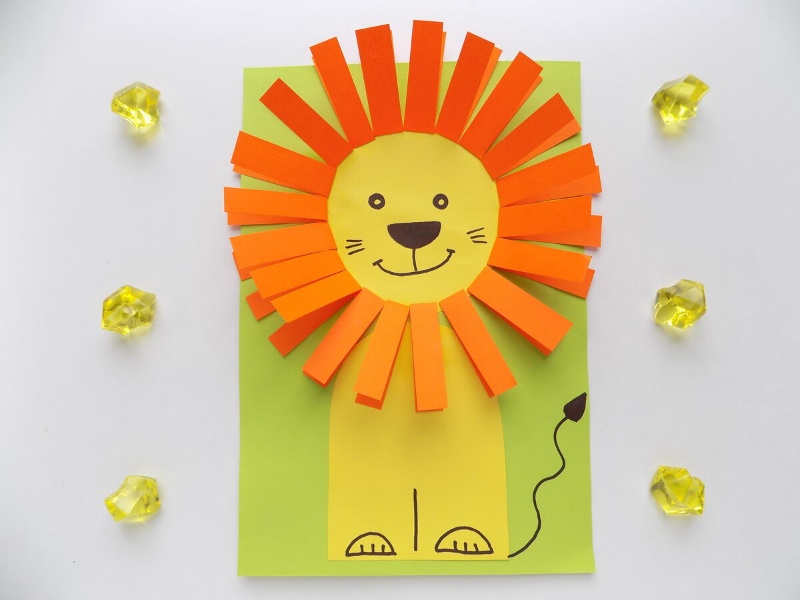 Инструменты и материалы:- бумага зеленого, оранжевого и желтого цвета;- клей;- фломастер черный;- циркуль;- ножницы;- линейка с карандашом.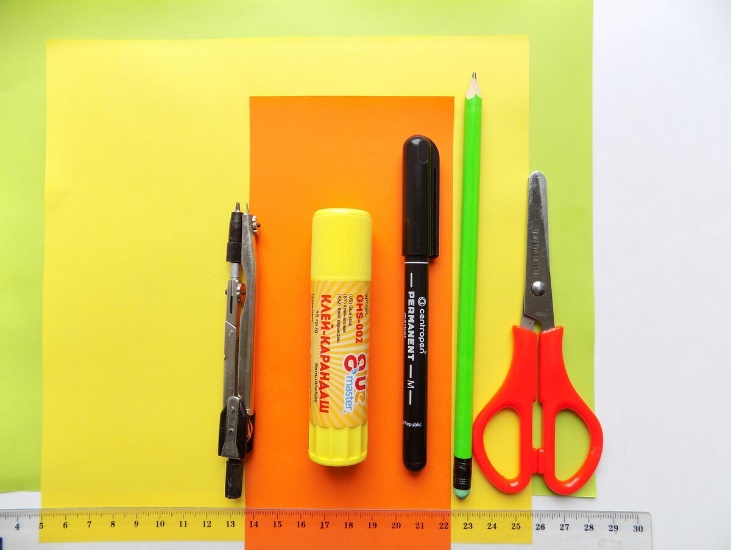 Фон – это пол листа зеленого цвета половинка зеленого листа. 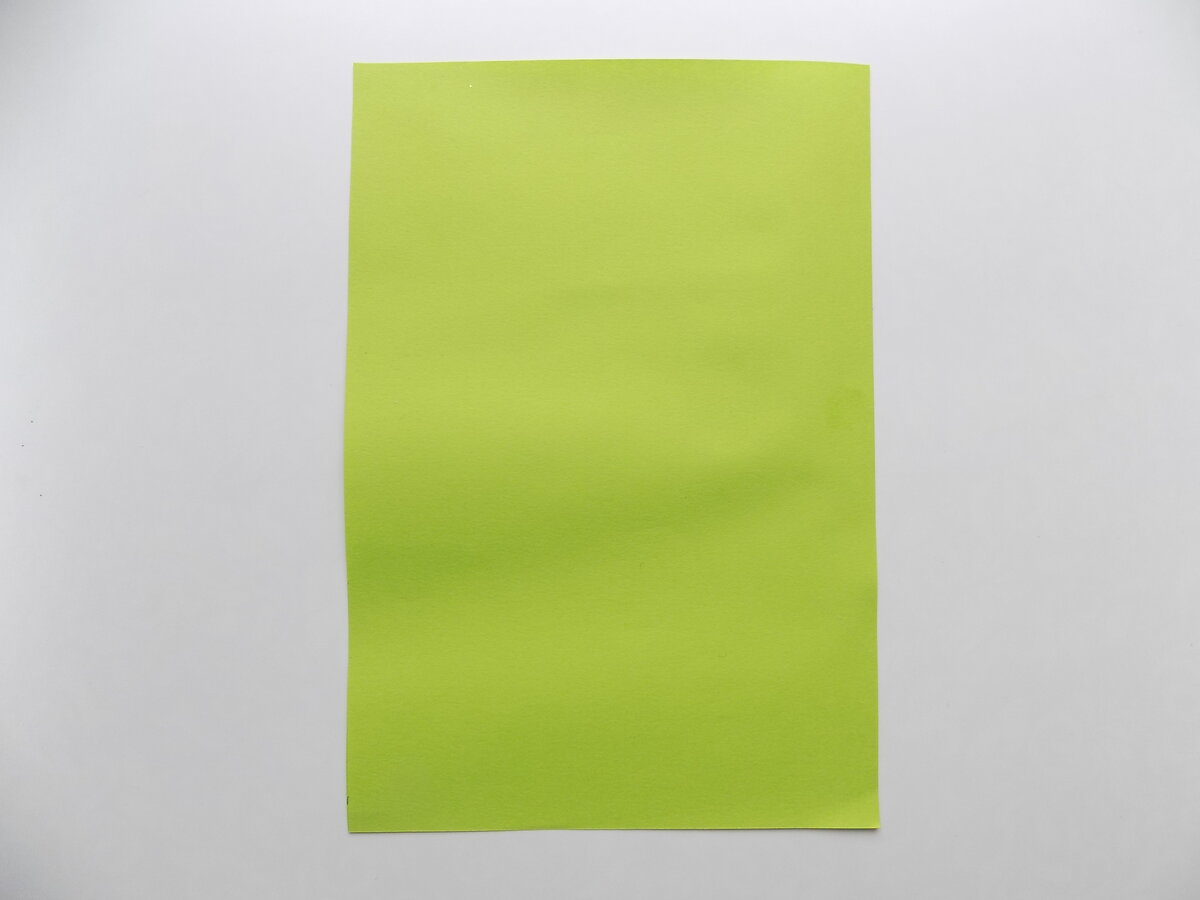 Вырезаем круг  и полуовал ( можно с помощью циркуля или с использованием подручных средств (стакан, скотч)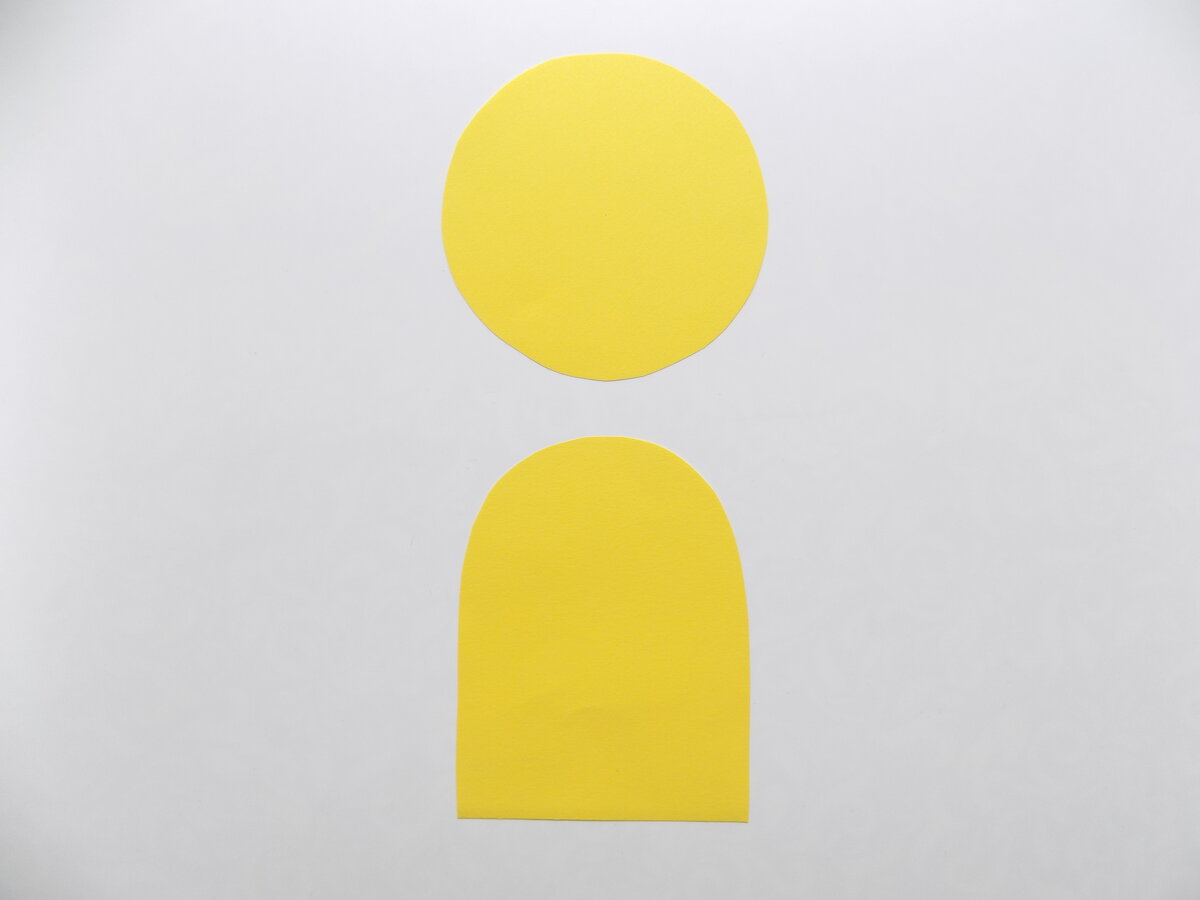 Приклеиваем эти детали на зеленый лист бумаги.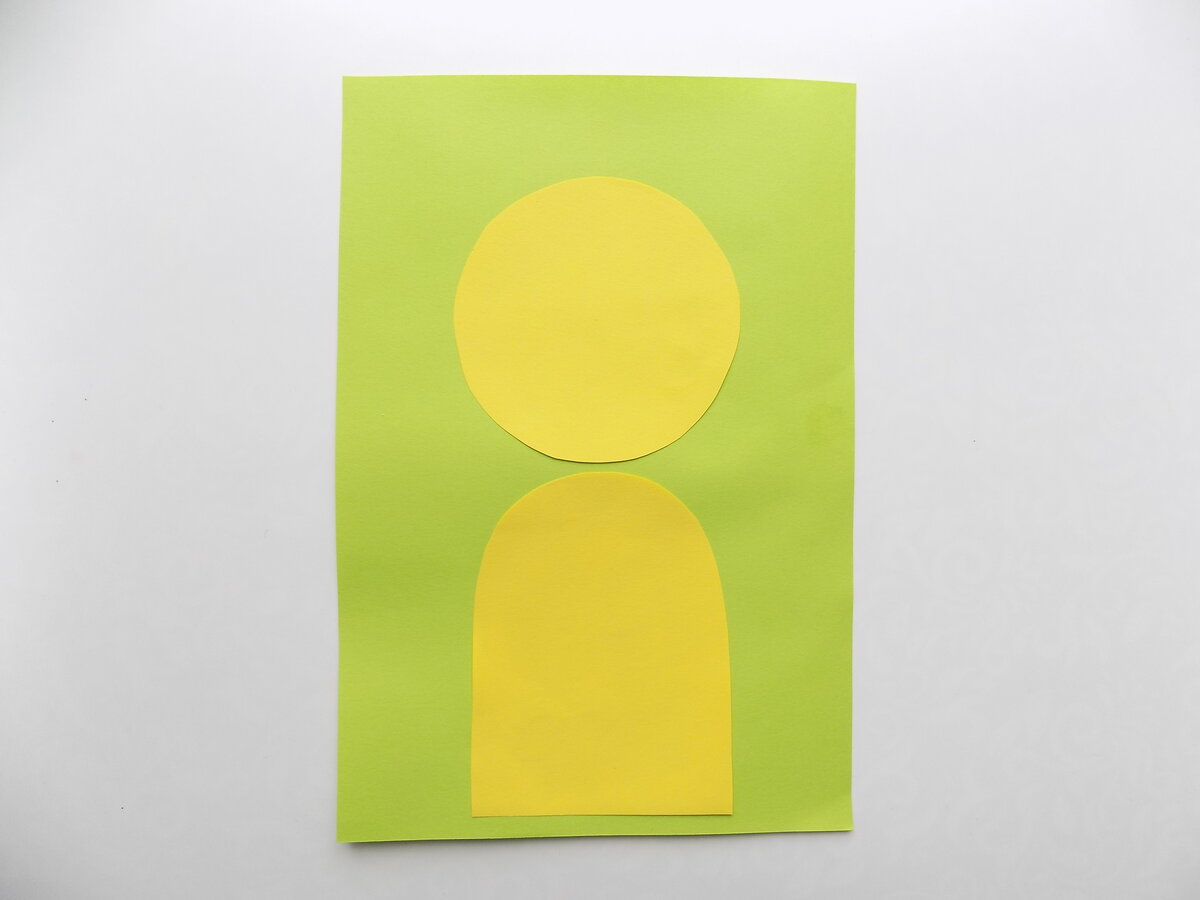 Для гривы льва режим полоски примерно по 1 см.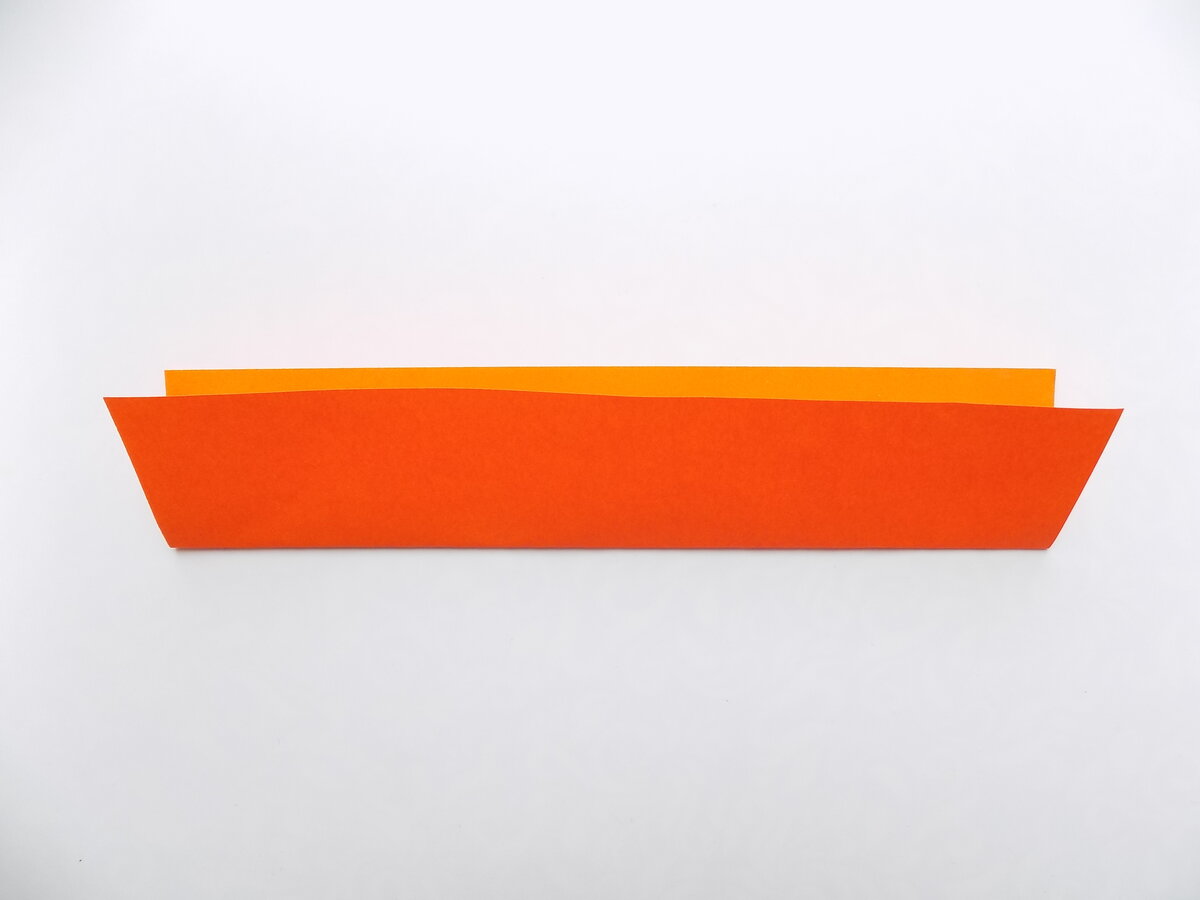 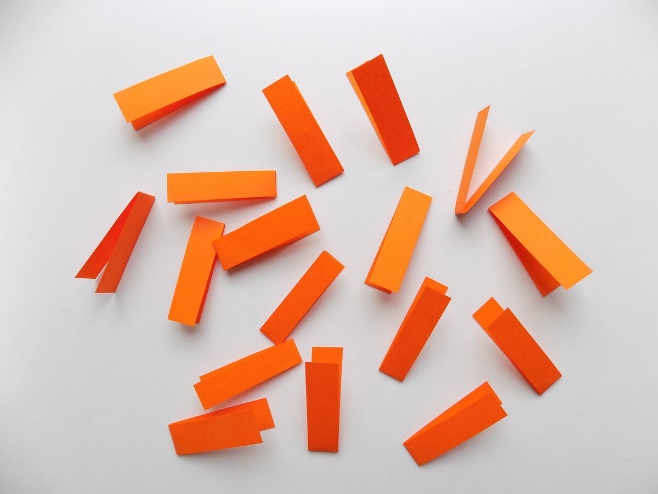 Оранжевые полоски начинаем приклеивать вокруг головы.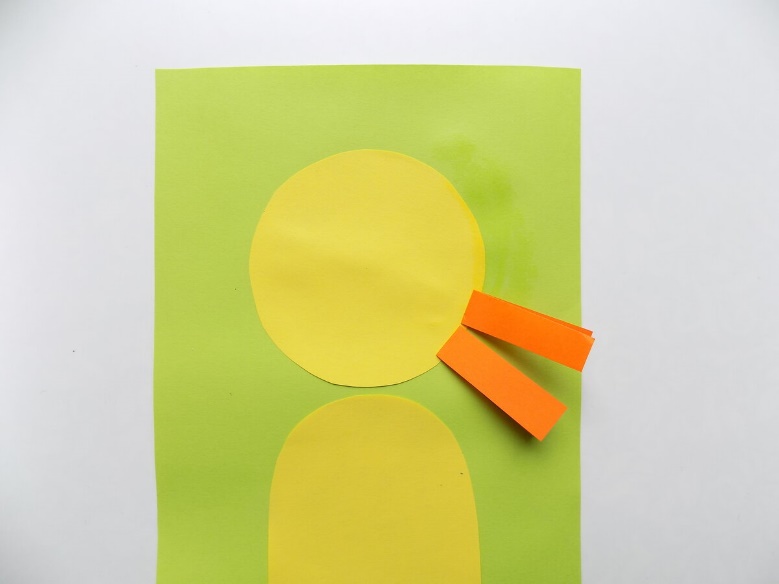 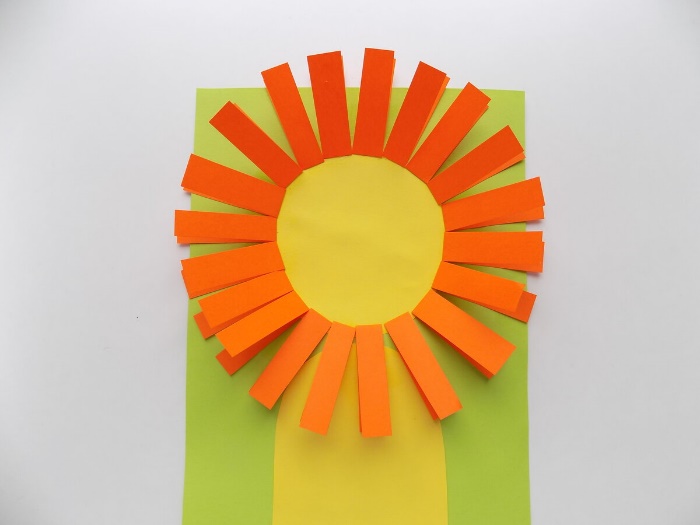 Черным фломастером рисуем мордочку, глазки, рот, нос, усы, лапы и хвост.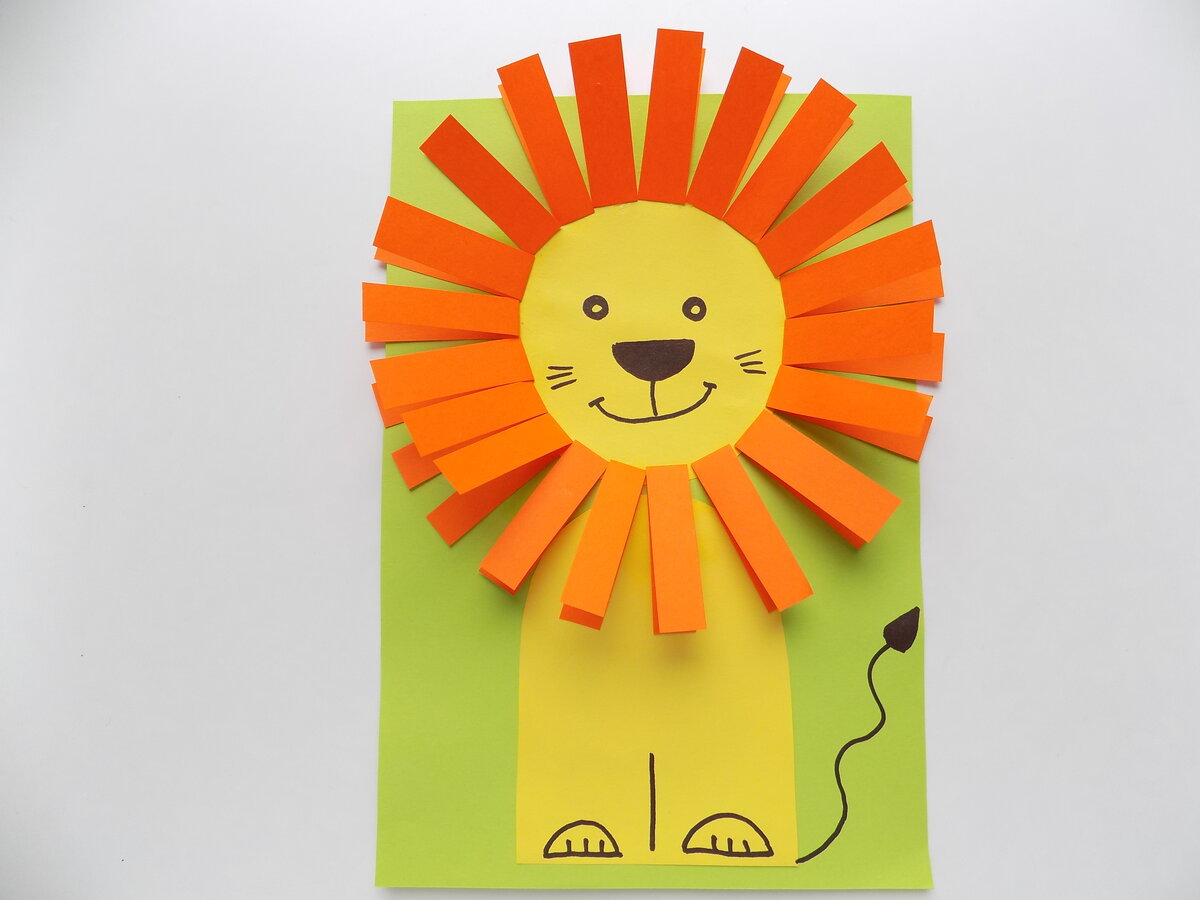 